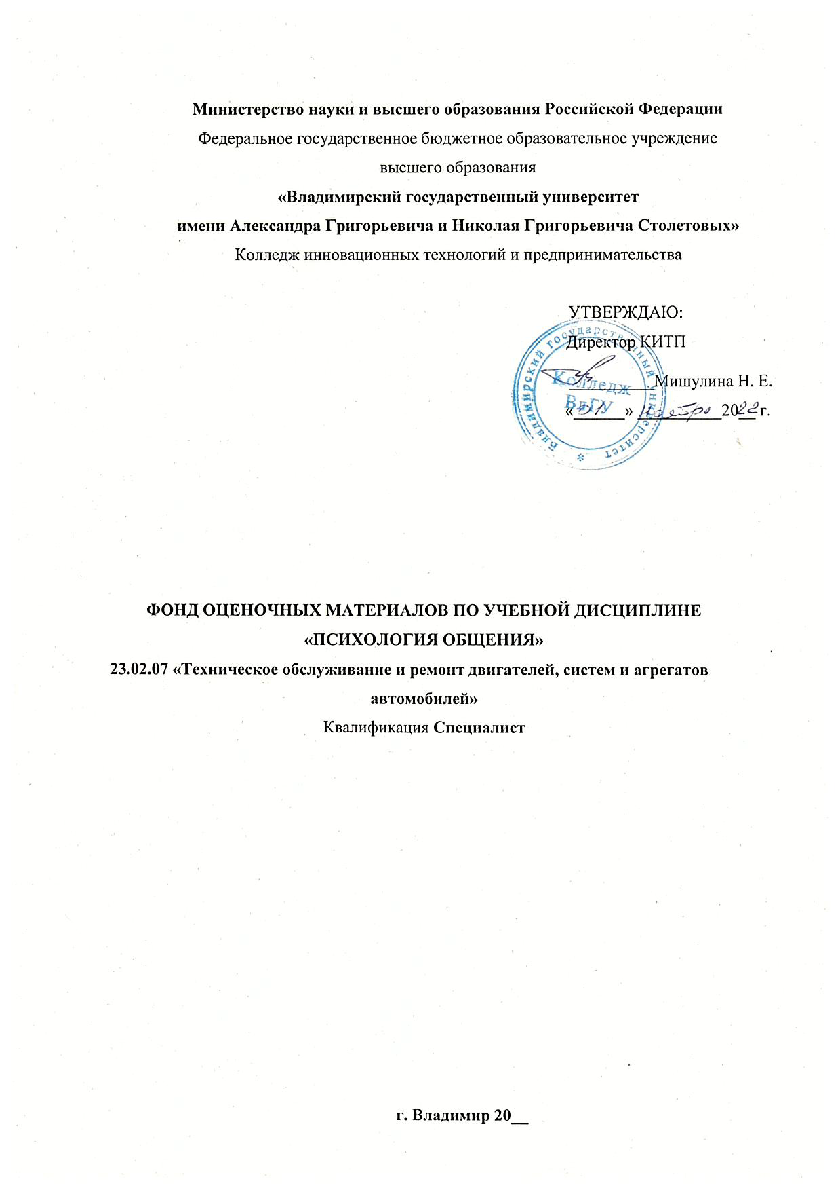 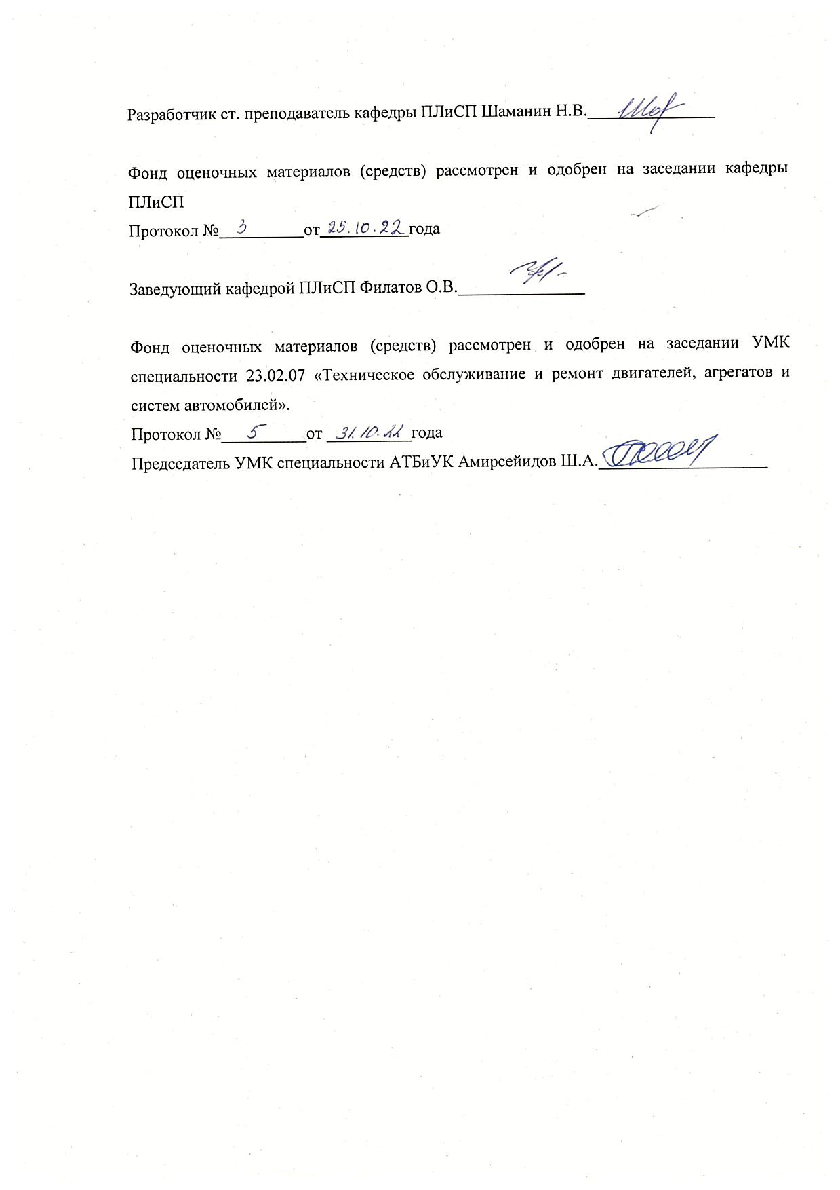 1.ПЕРЕЧЕНЬ КОМПЕТЕНЦИЙ И ПЛАНИРУЕМЫЕ РЕЗУЛЬТАТЫ ОБУЧЕНИЯПО УЧЕБНОЙ ДИСЦИПЛИНЕ2. ОЦЕНОЧНЫЕ СРЕДСТВА ДЛЯ ТЕКУЩЕГО КОНТРОЛЯ ЗНАНИЙ ПО УЧЕБНОЙ ДИСЦИПЛИНЕРейтинг-контроль №1Осуществляется на основе учета следующих показателей:- активное участие в практических занятиях (участие в обсуждение, подготовка и проведение практических занятий);выполнения письменного контрольного опроса:Контрольные вопросы:Перечислите основные принципы эффективного общения.Общение как многоплановый процесс.Структура общения.  Типы межличностного общенияГлавная задача установления контакта. Определение принципов общения. Взаимоотношения с партнёром на 3 этапе, какими факторами определяются?    Что такое общение? Какова основа общения? Подходы к определению общения.  Коммуникативная компетентность как профессионально значимая характеристика психолога.Роль восприятия в развитии межличностного общенияВлияние внешнего вида человека на успех в профессиональной деятельности.Методические рекомендации к выполнению задания рейтинг-контроля №1При выполнении письменного контрольного опроса студенту требуется дать максимально точный и развернутый ответ на заданный вопрос. Подготовка к письменному контрольному опросу осуществляется на основе лекционного материала, а также самостоятельной работы. Шкалы оценивания рейтинг-контроля №1Рейтинг-контроль №2Осуществляется на основе учета следующих показателей:- активное участие в практических занятиях (участие в обсуждение, подготовка и проведение практических занятий);выполнения письменного контрольного опроса:Контрольные вопросы:Назовите группы трудностей в общении.  Субъект восприятия. Механизмы взаимопонимания в процессе общения Коллектив как социально- специфическое понятие. Виды и характер взаимоотношений в группе. Динамика развития взаимоотношений в группеВ чем заключается основная задача делового общения? Что означает «уметь общаться»? Динамика развития взаимоотношения в группе.Методические рекомендации к выполнению задания рейтинг-контроля №2При выполнении письменного контрольного опроса студенту требуется дать максимально точный и развернутый ответ на заданный вопрос. Подготовка к письменному контрольному опросу осуществляется на основе лекционного материала, а также самостоятельной работы. Шкалы оценивания рейтинг-контроля №2Рейтинг-контроль №3Осуществляется на основе учета следующих показателей:- активное участие в практических занятиях (участие в обсуждение, подготовка и проведение практических занятий);выполнения письменного контрольного опроса:Контрольные вопросы:Психология конфликта. приемы коммуникативного взаимодействия.Раскройте содержание понятия «конфликт». Источники конфликтов. Стадии протекания конфликтов.Причины конфликтов. Этапы конфликтов.Виды агрессивности.Взаимосвязь агрессивности с конфликтами.Эмоциональное реагирование в конфликтах. Саморегуляция в конфликтных ситуациях.Способы управления конфликтами. Краткий анализ видов психологического воздействия. Убеждение как форма психологического воздействия. Риторические приемы убеждения собеседника. Развитие общения в ходе онтогенеза Виды манипулятивных типов личности и манипулятивных систем. Причины манипуляции. Сравнительная характеристика актуализатора и манипулятораМетодические рекомендации к выполнению задания рейтинг-контроля №3При выполнении письменного контрольного опроса студенту требуется дать максимально точный и развернутый ответ на заданный вопрос. Подготовка к письменному контрольному опросу осуществляется на основе лекционного материала, а также самостоятельной работы. Шкалы оценивания рейтинг-контроля №33. ОЦЕНОЧНЫЕ СРЕДСТВА ДЛЯ ПРОМЕЖУТОЧНОЙ АТТЕСТАЦИИ ПО УЧЕБНОЙ ДИСЦИПЛИНЕпримерные вопросы открытого типа к дифференцированному зачету и для проверки остаточных знаний Методические рекомендации для подготовки к дифференцированному зачетуДифференцированный зачет проводится в устной форме. На ответ студенту отводится 40 минут. За ответ на теоретические вопросы студент может получить максимально 40 баллов.Максимальная сумма баллов, набираемая студентом по дисциплине «Психология общения» в течение семестра равна 100.ВОПРОСЫ ЗАКРЫТОГО ТИПА ДЛЯ ПРОВЕРКИ ОСТАТОЧНЫХ ЗНАНИЙКЛЮЧИ К ТЕСТУББАБАБВАВААБАААБААВАФормируемые компетенции (код, содержание)Результаты обучения по дисциплинеНаименование оценочного средствОК-4. Эффективно взаимодействовать и работать в коллективе и командеЗнать способы закономерностей работы в коллективе и команде, основ эффективного взаимодействия с коллегами, руководством, клиентамиТестовые вопросы, рейтинг-контроль, дифференцированный зачетОК-4. Эффективно взаимодействовать и работать в коллективе и командеУметь работать в коллективе и команде, эффективно взаимодействовать с коллегами, руководством, клиентами.Тестовые вопросы, рейтинг-контроль, дифференцированный зачетОК-5. Осуществлять устную и письменную коммуникацию на государственном языке Российской Федерации с учетом особенностей социального и культурного контекстаЗнать основы вербальной и невербальной коммуникации на государственном языке с учетом особенностей социального и культурного контекста.Тестовые вопросы, рейтинг-контроль, дифференцированный зачетОК-5. Осуществлять устную и письменную коммуникацию на государственном языке Российской Федерации с учетом особенностей социального и культурного контекстаУметь осуществлять устную и письменную коммуникацию на государственном языке с учетом особенностей социального и культурного контекста.Тестовые вопросы, рейтинг-контроль, дифференцированный зачетОК-6. Проявлять гражданско-патриотическую позицию, демонстрировать осознанное поведение на основе традиционных общечеловеческих ценностей, в том числе с учетом гармонизации межнациональных и межрелигиозных отношений, применять стандарты антикоррупционного поведенияЗнать традиционных общечеловеческих ценностей и их проявление в поведении гражданско-патриотическую позицию, демонстрировать осознанное поведение на основеТестовые вопросы, рейтинг-контроль, дифференцированный зачетОК-6. Проявлять гражданско-патриотическую позицию, демонстрировать осознанное поведение на основе традиционных общечеловеческих ценностей, в том числе с учетом гармонизации межнациональных и межрелигиозных отношений, применять стандарты антикоррупционного поведенияУметь проявлять гражданско-патриотическую позицию, демонстрировать осознанное поведение на основе традиционных общечеловеческих ценностейТестовые вопросы, рейтинг-контроль, дифференцированный зачетКритерии оцениванияОценкаРабота на практических занятиях: активное участие в аудиторной работе, верные ответы на вопросы преподавателя, организация и проведение практических занятий.Верно выполненный опрос.«Отлично»Работа на практических занятиях: активное участие в аудиторной работе, верные ответы на вопросы преподавателя.Собеседование:1-2 ошибки допущены в опросе.«Хорошо»Работа на практических занятиях: участие в аудиторной работе.3-5 ошибки допущены в опросе.«Удовлетворительно»Работа на практических занятиях: отсутствие активности на практических занятиях.Более 5 ошибок в опросе.«Неудовлетворительно»Критерии оцениванияОценкаРабота на практических занятиях: активное участие в аудиторной работе, верные ответы на вопросы преподавателя, организация и проведение практических занятий.Верно выполненный опрос.«Отлично»Работа на практических занятиях: активное участие в аудиторной работе, верные ответы на вопросы преподавателя.Собеседование:1-2 ошибки допущены в опросе.«Хорошо»Работа на практических занятиях: участие в аудиторной работе.3-5 ошибки допущены в опросе.«Удовлетворительно»Работа на практических занятиях: отсутствие активности на практических занятиях.Более 5 ошибок в опросе.«Неудовлетворительно»Критерии оцениванияОценкаРабота на практических занятиях: активное участие в аудиторной работе, верные ответы на вопросы преподавателя, организация и проведение практических занятий.Верно выполненный опрос.«Отлично»Работа на практических занятиях: активное участие в аудиторной работе, верные ответы на вопросы преподавателя.Собеседование:1-2 ошибки допущены в опросе.«Хорошо»Работа на практических занятиях: участие в аудиторной работе.3-5 ошибки допущены в опросе.«Удовлетворительно»Работа на практических занятиях: отсутствие активности на практических занятиях.Более 5 ошибок в опросе.«Неудовлетворительно»Дайте определение понятию «Общение»Общение – это взаимодействие двух или более людей, состоящее в обмене информацией между нимиНапишите смысл взаимосвязи общения и деятельностиВ широком смысле общение – это сторона совместной деятельности.Дайте определение понятию «Каналы коммуникации».Каналы коммуникации – это средства или пути, с помощью которых и по которым передается информация от коммуникатора к реципиентуДайте определение понятию коммуникативных барьеров.Коммуникативные барьеры – это препятствия в передаче информации, вызванные социальными и психологическими причинамиПеречислите виды общения по контакту с собеседником.- непосредственное, опосредованное- межличностное, массовое- ролевое, личностноеПеречислите не менее трех компонентов структуры общения.Цель Содержание Средства Предмет Участники Перечислите не менее четырех уровней общения.1. Примитивный2. Манипулятивный3. Стандартизированный4. Конвенциональный5. Игровой6. Деловой7. ДуховныйДайте определение понятию «Коммуникативная сторона общения»Коммуникативная сторона общения – это процесс обмена информацией между людьмиДайте определение понятию «Перцептивная сторона общения»Перцептивная сторона общения – это  процесс межличностного восприятия одним человеком другого.Дайте определение понятию «Интерактивная сторона общения.»Интерактивная сторона общения. – это организация взаимодействия общающихся индивидовНазовите средства общения.Вербальные средства – это речь. Невербальные : позы, жесты, мимика, направление и продолжительность взгляда, расстояние между ними, громкость, тон и тембр голоса, интонация, артикуляция и др.Перечислите не менее четырех функций общения.Прагматическая Информационная Воспитательная Организационная Функция подтверждения    Функция познания друг друга Дайте определение понятию «Механизмы социальной перцепции»Механизмы социальной перцепции — это способы, благодаря которым люди понимают и оценивают другого человека. Выделяют механизмы межличностного и межгруппового восприятия: идентификация, эмпатия, социальная рефлексия и др.Раскройте понятие делового общения.Деловое общение - это официальные, служебные контакты между начальством и подчиненными, а также между самими подчиненными. Через деловое общение руководитель организует совместную деятельность коллектива. Перечислите не менее четырех принципов делового общения1. Пунктуальность 2. Конфиденциальность 3. Доброжелательность 4. Внимание к окружающим 5. Внешний облик.6. Грамотность.Перечислите не менее  3 этапов подготовки и проведения публичного выступления.Подбор необходимого материала, содержания публичного выступления;Составление плана, распределение собранного материала в необходимой логической последовательности;Литературная обработка речи;Запоминание текста;Произнесение.В чем состоит сущность психологии переговоровПсихология ведения деловых переговоров подразумевает знание этикета и правила ведения переговоров, умение понимать настроение собеседника, управлять собственными эмоциями, владеть профессиональной речью. Дайте определение метода беседыБеседа — это вербальный коммуникативный метод, тематический  диалог между психологом и респондентом с целью получения сведений от респондента.Дайте определение понятию совещания.Совещание — это собрание специалистов, посвящённое обсуждению конкретного вопроса. Перечислите не менее 4 правил ведения переговоров по телефону.Необходимо помнить имена и фамилии. При плохой слышимости -  перезвонить, а не кричать. Говорить кратко и по существу, не отклоняться от темы.Сдерживать свои эмоции, выслушивать собеседника, не перебивать его. При разногласиях вести себя тактично. В конце телефонного разговора следует подводить итоги.Перечислите не менее трех нормы этикета в споре, дискуссии, полемике.Не отвечать агрессией на агрессию;при отрицании какого-либо тезиса необходимо не только сказать «нет», но и привести несколько аргументов;критиковать необходимо только с конструктивным подходом;не допустимо разбирать недостатки личности.Что такое «Психологический контакт» Это отношения, в которых собеседники имеют желанием и готовность общаться друг с другомПеречислите методы установления психологического контакта- Заведение знакомства;- Формирование у второй стороны интереса к контакту;- Установление доверительных отношений.Дайте определение понятию конфликтаКонфликт  - это отсутствие согласия между двумя или более сторонами. Он может быть: межличностным, внутриличностным.Перечислите не менее четырех стадий конфликта1 стадия - Предконфликтная ситуация2 стадия - Инцидент3 стадия - Эскалация4 стадия - Кульминация5 стадия - Завершение конфликта6 стадия - Постконфликтная ситуацияУкажите не менее трех способов преодоления конфликтов в деловом общении.ПосредничествоКомпромиссИзбеганиеПриспособление к противоположной точке зренияПереговорыВ чем заключается «Культура переписки»Предложения должны быть короткими, само письмо должно иметь четкую структуру: обращение по имени, введение, цель письма, суть вопроса или предложения, вывод и финал.Нельзя использовать оскорбительные слова и выражения.Перечислите не менее четырех составляющих Имиджа  делового человекапрофессиональная речь, поведение, походка, стиль одежды, макияж, прическа, отсутствие ненормативной лексики.Дайте определение понятию «Публичное выступление»Публичное выступление – это особая речевая деятельности, адресованная определенной аудитории.Какие правила предполагает этикет за столом.сохранение осанки,правильное пользование столовыми приборами для разных блюд,возможность беседы.Перечислите основные принципы деловой речи Деловая речь должна быть профессиональной, по возможности краткой, ясной и точной, без ненормативной лексики. Каким должен быть по этикету деловой человекПо этикету деловой человек должен быть пунктуальным, позитивным и иметь соответствующий имидж.Дайте понятие социокультурной специфики управленческой деятельностиРуководитель должен управлять трудовой деятельностью сотрудников, создавать благоприятный психологический климат в организации, формировать социальные связи как между сотрудниками, так и между своей организацией и другимиДайте определение понятиям «Речевое» и «Неречевое» общение. Речевое – это общение словами. Неречевое общение – это применение жестов, мимики, поз, интонаций. Перечислите не менее трех невербальных средств  общения1. Кинесика2. Экстралингвистика 3. Такесика4. ПроксемикаДайте понятие практики активного слушанияЭто процесс, в ходе которого не просто воспринимают информацию от собеседника, но и активно показывают понимание этой информации. 35.Назовите не менее четырех основных рекомендаций по подготовке и проведению публичного выступленияУчитывайте возраст и уровень знаний аудитории.Тщательно продумайте план вашего выступления.Сделайте презентацию с картинками, схемами и таблицами.Отрепетируйте свое выступление несколько раз.Начните свое выступление с приветствия, а в конце поблагодарите слушателей за внимание, а руководителя – за помощь.Отвечайте на вопросы кратко. Оценка в баллахОценка по шкалеОбоснованиеУровень сформированности компетенций91 - 100«Отлично»(зачтено)Теоретическое содержание курса освоено полностью, без пробелов необходимые практические навыки работы с освоенным материалом сформированы, все предусмотренные программой обучения учебные задания выполнены, качество их выполнения оценено числом баллов, близким к максимальномуВысокий уровень74-90«Хорошо»(зачтено)Теоретическое содержание курса освоено полностью, без пробелов, некоторые практические навыки работы с освоенным материалом сформированы недостаточно, все предусмотренные программой обучения учебные задания выполнены, качество выполнения ни одного из них не оценено минимальным числом баллов, некоторые виды заданий выполнены с ошибкамиПродвинутый уровень61-73«Удовлетворительно»(зачтено)Теоретическое содержание курса освоено частично, но пробелы не носят существенного характера, необходимые практические навыки работы с освоенным материалом в основном сформированы, большинство предусмотренных программой обучения учебных заданий выполнено, некоторые из выполненных заданий, возможно, содержат ошибки.Пороговый уровеньМенее 60«Неудовлетворительно»(незачтено)Теоретическое содержание курса не освоено, необходимые практические навыки работы не сформированы, выполненные учебные задания содержат грубые ошибкиКомпетенции нес формированы№п/пКонтролируемые разделы (темы)Тестовые заданияКод контролируемой компетенции1Психологическая характеристика процесса общенияПри реализации данной функции общения происходит осознание и фиксирование своего места в системе ролевых, статусных, деловых, межличностных и прочих связей сообщества.А) Информационная функция.Б) Статусная функция.В) Перцептивная функция.Г) Координационная функция.ОК-42Общение как коммуникация. Понятие социальной перцепцииПерцептивная сторона общения – это …А) Обмен информациейБ) Восприятие и понимание друг другаВ) Взаимодействие друг с другомОК-43Психологическая характеристика процесса общенияОбщение, при котором регламентированы и содержание, и средства общения и вместо знания личности собеседника достаточно знание его социальной роли – это …А) Формально-ролевое общение Б) ДеловоеВ) ВременноеГ) НеформальноеОК-44Психологическая характеристика процесса общенияЭтот раздел психологии общения изучает прикосновения, использующиеся в процессе общения. Это рукопожатия, поцелуи, объятия, похлопывания, поглаживания и т.д.А) Проксемика.Б) Такесика.В) Хронемика.Г) КинесикаОК-45Общение как коммуникация. Понятие социальной перцепцииЕсли причина поступка или действия приписывается тому, на кого направлено действие, то это …А) Объективная атрибуция Б) Каузальная атрибуцияОК-46Виды социальных взаимодействий. Восприятие и познание людьми друг друга. Внутригрупповое общениеДанный коммуникативный барьер общения связан с различиями в системах значений (тезаурусах) участников общения.А) Фонетический барьер.Б) Семантический барьер.В) Стилистический барьер.Г) Логический барьер.Д) Эмоциональный барьер.ОК-57Методика установления психологического контакта.В результате реализации ЭТОГО этапа установления контакта создается некоторое общее представление о наборах качеств, которые предлагаются партнерами для общения.А) Снятие психологических барьеров.Б) Нахождение совпадающих интересов.В) Определение принципов общения.Г) Выявление качеств, опасных для общения.Д) Адаптация к партнеру и установление контакта.ОК-68Конфликт и его психологическая характеристикаДанный стиль поведения в конфликте характеризуется отказом от части ранее выдвигавшихся требований, готовностью признать претензии другой стороны частично обоснованными, готовностью простить.А) КомпромиссБ) АгрессияВ) СоперничествоОК-49Виды социальных взаимодействий. Восприятие и познание людьми друг друга. Внутригрупповое общениеПо мнению А. Пиз, социальная зона человека находится в диапазоне:А) 15-45 см.Б) 46-120 см.В) 121-360 см.Г) свыше 360 см.ОК-610Общение как коммуникация. Понятие социальной перцепцииОдин из механизмов познания и понимания человека, заключающийся в неосознанном уподоблении себя значимому другому – это…А) ИдентификацияБ) ЭмпатияВ) АттракцияОК-411Введение в психологию профессионального общенияСтиль общения – это…Индивидуально-психологические особенности взаимодействия между людьмиИндивидуально-типологические особенности между людьмиИндивидуально-субъективные особенности между людьмиОК-412Психологическая характеристика процесса общенияОбщение, когда в его процессе собеседники выполняют определенные социальные роли называется …А) Деловое Б) Формально-ролевоеВ) НеформальноеОК-413Общение как коммуникация. Понятие социальной перцепцииКоммуникативная сторона общения – это …Обмен информациейВосприятие и понимание друг другаВзаимодействие друг с другомОК-514Психологические аспекты делового общения Общение, при котором учитывают особенности личности, характера, возраста, настроения собеседника, но интересы дела более значимы, чем возможные личные расхождения называется…А) Деловое Б) Формально-ролевоеВ) НеформальноеОК-415Техники общения и приемы психологической саморегуляцииИндивидуально-психологические особенности человека, определяющие динамику протекания его психических процессов – это …А)Темперамент Б) ЦНСВ) ХарактерОК-416Психологическая характеристика процесса общенияКоммуникация – это …Процесс взаимодействия, ведущий к пониманию информацииПроцесс двустороннего обмена информацией, ведущей к взаимному пониманиюПроцесс двустороннего взаимодействия, ведущий к пониманию поступающей информацииОК-417Общение как коммуникация. Понятие социальной перцепцииОсознание индивидом того, как он воспринимается партнером по общению, т. е. как будет партнер по общению понимать меня – это…А) РефлексияБ) ХарактерВ) ТемпераментОК-418Психологическая характеристика процесса общенияОбщение, которое направлено на извлечение выгоды от собеседника, называется …А) МанипулятивноеБ) ДеловоеВ) Формально-ролевоеОК-419Виды социальных взаимодействий. Восприятие и познание людьми друг друга. Внутригрупповое общениеИнтерактивная сторона общения этоОбмен информациейВосприятие и понимание друг другаВзаимодействие друг с другомОК-520Конфликт и его психологическая характеристикаВ данном стиле поведения в конфликте отсутствует как стремление к кооперации, так и тенденции к достижению собственных целей. Применяется при отсутствии сил и времени для решения противоречия, стремлении выиграть время, наличии трудностей в определении линии своего поведения.А) ИзбеганиеБ) КомпромиссВ) АгрессияОК-4